Chandail de Hockey Canada 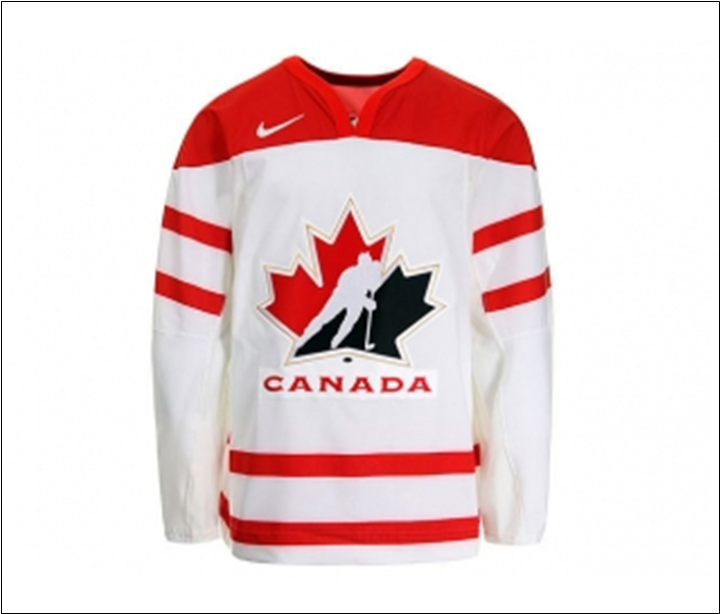 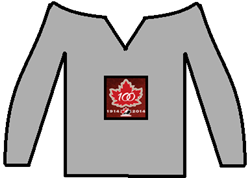 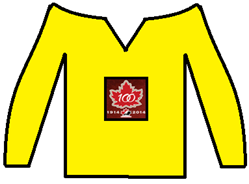 Mots étiquettes sur les couleurs Page Break Exercice d’association sur les couleurs Évaluation sur les couleurs Nom :  Colore le chandail de la bonne couleur. Matière : Sciences  Titre : Les couleurs Année : 1re année Objectif : Les élèves identifient les couleurs dans leur environnement. Liens avec le curriculum : L’élève reconnaît les couleurs d’une variété d’objets naturels et fabriqués. Matériel : Image d’un chandail de Hockey Canada Images de chandails de différentes couleurs (non fournies) Mots étiquettes sur les couleurs – un ensemble par pair d’élèves Cartes pour le jeu d’association de couleurs – un ensemble par paire d’élèves Feuille d’évaluation des couleurs – (une par élève) Crayons Activité : Montrer aux élèves l’image du chandail de Hockey Canada. Leur demander quelles couleurs ils voient. Afficher une variété d’images de chandails de différentes couleurs. Les élèves nomment les couleurs qu’ils voient sur chacun des chandails. Distribuer à chaque équipe de deux un ensemble de mots étiquettes sur les couleurs. Les élèves, tour à tour, montrent et nomment une couleur. Les élèves devraient répéter cette étape plusieurs fois. Distribuer aux équipes un ensemble de cartes pour le jeu d’association sur les couleurs. Les élèves doivent trouver le mot qui correspond à chacune des images de couleur (ils peuvent se référer aux mots étiquettes s’ils ont de la difficulté). Permettre aux élèves plusieurs tentatives. Renforcement : Créer un livre sur les couleurs en demandant aux élèves de noter des objets de la classe qui ont la même couleur qu’un chandail sur une des pages.  Évaluation : Surveiller les élèves durant l’activité d’apprentissage et aider les élèves qui ont plus de difficulté. Les élèves remplissent la feuille « Évaluation sur les couleurs ». 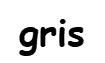 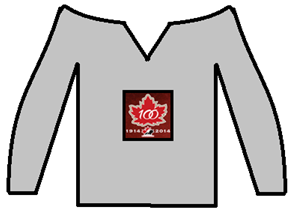 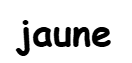 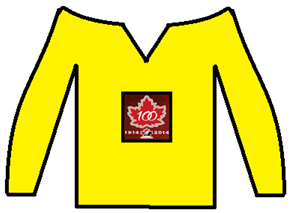 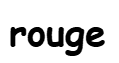 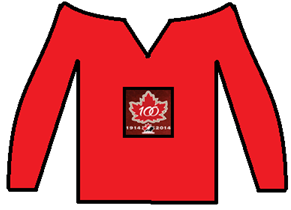 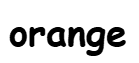 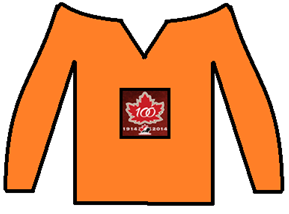 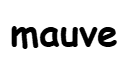 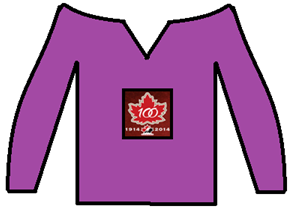 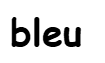 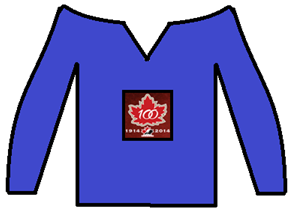 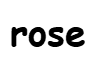 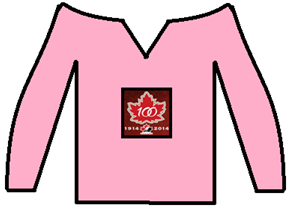 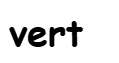 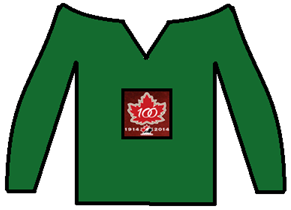 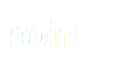 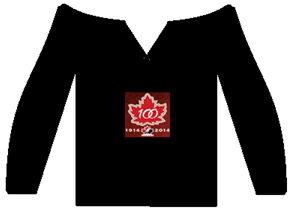 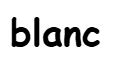 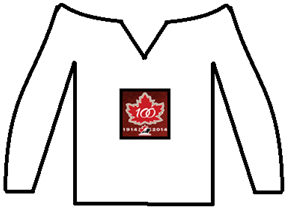 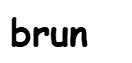 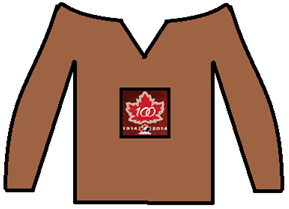 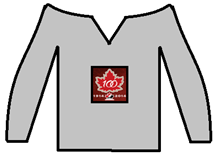 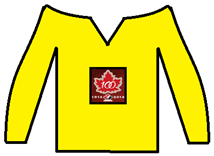 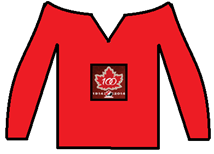 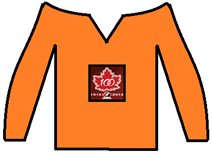 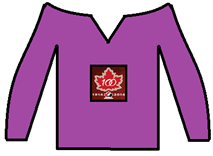 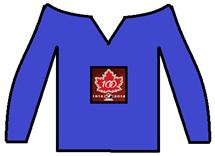 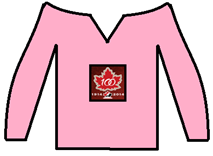 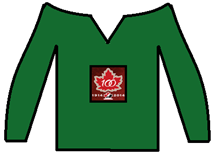 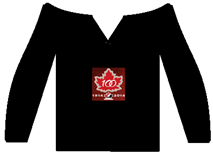 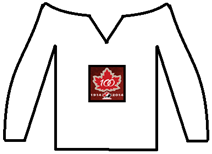 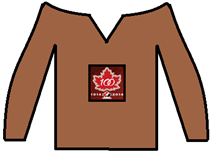 orange jaune vert bleu mauve rose brun gris noir blanc rouge 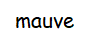 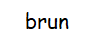 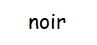 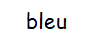 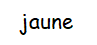 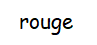 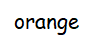 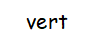 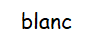 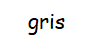 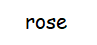 